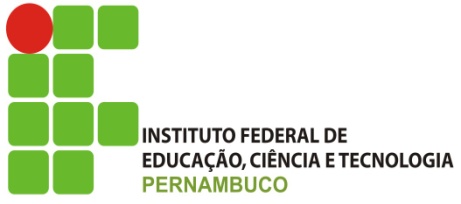 Projeto: escreva o títuloPlano de atividades: escreva o títuloPlano de atividades apresentado à PROPESQ, sob orientação do Prof. xxxxx1. RESUMO2. INTRODUÇÃO (fundamentação teórica, justificativa, e objetivos)3. METODOLOGIA4. RESULTADOS ESPERADOS5. CONTRIBUIÇÕES CIENTÍFICAS, TECNOLÓGICAS E DE INOVAÇÃO6. VIABILIDADE DE EXECUÇÃO NO IFPE7. CRONOGRAMA DE ATIVIDADES A SEREM DESENVOLVIDAS7. BIBLIOGRAFIA (mais relevantes)MINISTÉRIO DA EDUCAÇÃOSECRETARIA DE EDUCAÇÃO PROFISSIONAL E TECNOLÓGICAINSTITUTO FEDERAL DE EDUCAÇÃO, CIÊNCIA E TECNOLOGIA DE PERNAMBUCO REITORIAPRÓ-REITORIA DE PESQUISA, PÓS-GRADUAÇÃO E INOVAÇÃOMINISTÉRIO DA EDUCAÇÃOSECRETARIA DE EDUCAÇÃO PROFISSIONAL E TECNOLÓGICAINSTITUTO FEDERAL DE EDUCAÇÃO, CIÊNCIA E TECNOLOGIA DE PERNAMBUCO REITORIAPRÓ-REITORIA DE PESQUISA, PÓS-GRADUAÇÃO E INOVAÇÃO AtividadesMesesMesesMesesMesesMesesMesesMesesMesesMesesMesesMesesMeses Atividades0102030405060708091011121-2-3-....